Dominican Republic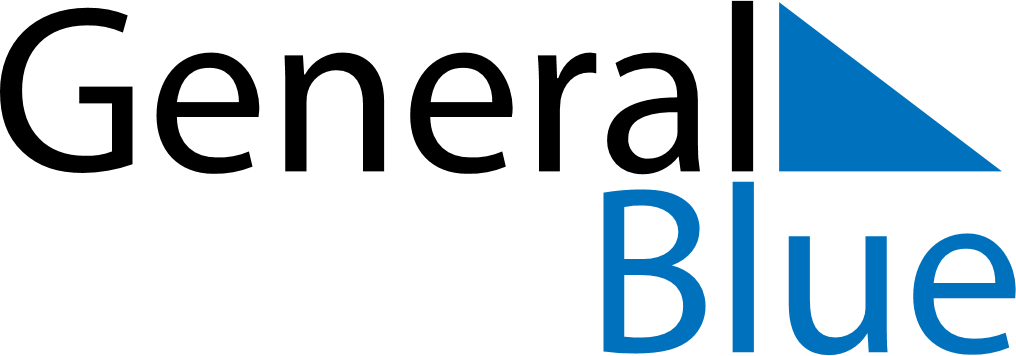 Dominican RepublicDominican RepublicDominican RepublicDominican RepublicDominican RepublicDominican RepublicDominican RepublicJanuary 2019January 2019January 2019January 2019January 2019January 2019January 2019January 2019MondayTuesdayWednesdayThursdayFridaySaturdaySunday12345678910111213141516171819202122232425262728293031February 2019February 2019February 2019February 2019February 2019February 2019February 2019February 2019MondayTuesdayWednesdayThursdayFridaySaturdaySunday12345678910111213141516171819202122232425262728March 2019March 2019March 2019March 2019March 2019March 2019March 2019March 2019MondayTuesdayWednesdayThursdayFridaySaturdaySunday12345678910111213141516171819202122232425262728293031 Jan 1: New Year’s DayJan 6: EpiphanyJan 21: Our Lady of AltagraciaJan 26: Duarte’s BirthdayFeb 27: Independence Day